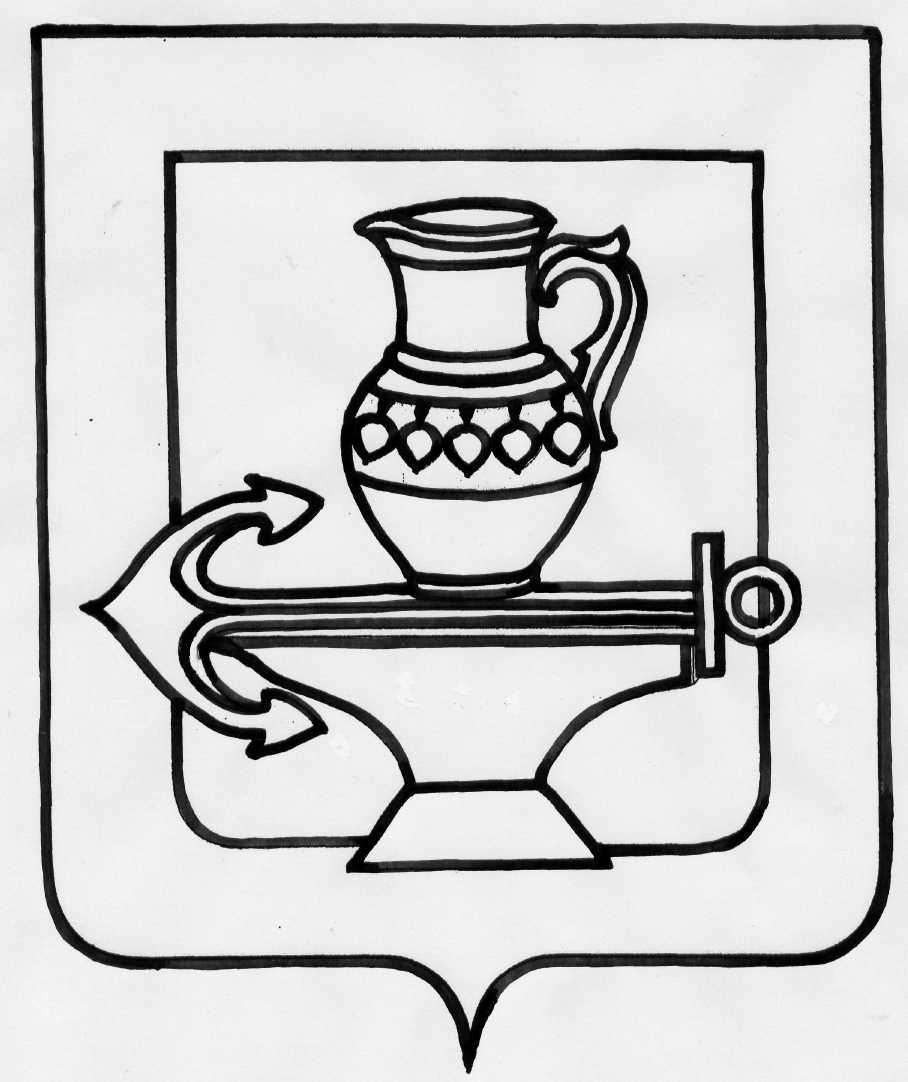 АДМИНИСТРАЦИЯ СЕЛЬСКОГО ПОСЕЛЕНИЯ ЛЕНИНСКИЙ СЕЛЬСОВЕТЛИПЕЦКОГО МУНИЦИПАЛЬНОГО РАЙОНАЛИПЕЦКОЙ ОБЛАСТИП О С Т А Н О В Л Е Н И Е« 12 »  май    2015 г.                                                                                                   №78                                        О передаче объектов жилищногофонда находящихся  в муниципальной собственности сельского поселенияЛенинский сельсовет Липецкого муниципального районав муниципальную собственностьЛипецкого муниципального района            Руководствуясь Федеральным законом от 27.05.2014 г. №136-ФЗ «О внесении изменений в статья 26.3 Федерального закона « Об общих принципах организации законодательных (представительных) и исполнительных органов государственной власти  субъектов Российской Федерации» и «Федеральный закон «Об общих принципах местного самоуправления в Российской Федерации», Решением сессии Совета депутатов сельского поселения Ленинский сельсовет Липецкого муниципального района №235 от 12.05.2015г., Уставом сельского поселения, администрация сельского поселения Ленинский сельсоветПОСТАНОВЛЯЕТ:1. Передать в муниципальную собственность Липецкого муниципального района с оформлением акта приёма-передачи объекты жилищного фонда находящихся в собственности сельского поселения Ленинский сельсовет Липецкого муниципального района Глава администрации                                                И.И. Жуковсельского поселенияЛенинский сельсовет                        